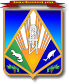 МУНИЦИПАЛЬНОЕ ОБРАЗОВАНИЕХАНТЫ-МАНСИЙСКИЙ РАЙОНХанты-Мансийский автономный округ – ЮграАДМИНИСТРАЦИЯ ХАНТЫ-МАНСИЙСКОГО РАЙОНА	П О С Т А Н О В Л Е Н И Е	(в редакции постановления от 13.07.2016 № 224)от 19.08.2015                                                                                                № 186г. Ханты-МансийскОб  утверждении Порядка подведения итогов продажи муниципального имущества Ханты-Мансийского района без объявления цены и заключения с покупателем договора купли-продажи по итогам его продажи В соответствии с пунктом 5 статьи 24 Федерального закона                             от 21.12.2001 № 178-ФЗ «О приватизации государственного и муниципального имущества», Положением о департаменте имущественных и земельных отношений администрации Ханты-Мансийского района, утвержденным решением Думы Ханты-Мансийского района от 12.06.2013 № 265, Положением о порядке управления и распоряжения муниципальным имуществом Ханты-Мансийского района, утвержденным  решением Думы Ханты-Мансийского района от 20.03.2014 № 332, в целях урегулирования отношений, возникающих при реализации муниципального имущества Ханты-Мансийского района посредством его продажи без объявления цены:Утвердить Порядок подведения итогов продажи муниципального имущества Ханты-Мансийского района без объявления цены и заключения с покупателем договора купли-продажи по итогам его продажи согласно приложению.Настоящее постановление опубликовать в газете «Наш район»               и разместить на официальном сайте администрации Ханты-Мансийского района в сети Интернет.Настоящее постановление вступает в силу с момента                              его официального опубликования (обнародования).Контроль за выполнением постановления возложить                             на заместителя главы администрации района Пятакова Ф.Г.Глава администрации  Ханты-Мансийского района                                                           В.Г.УсмановПриложение к постановлению администрации Ханты-Мансийского районаот 19.08.2015 № 186Порядок подведения итогов продажи муниципального имущества Ханты-Мансийского района без объявления цены и заключения с покупателем договора купли-продажи по итогам его продажи (далее – Порядок)Настоящий Порядок определяет условия, процедуру и сроки подведения итогов продажи муниципального имущества Ханты-Мансийского района (далее – муниципальное имущество) без объявления цены (далее – продажа) и заключения договора купли-продажи такого имущества.Продавцом муниципального имущества Ханты-Мансийского района выступает департамент имущественных и земельных отношений администрации Ханты-Мансийского района (далее – Департамент, продавец). 3. Подведение итогов продажи осуществляется единой комиссией по проведению торгов (далее – Комиссия) в день подведения итогов продажи, определенный в информационном сообщении, после приема Департаментом заявок, документов и предложений о цене приобретения муниципального имущества (далее также – заявка), поданных физическими и (или) юридическими лицами (далее – претенденты) путем:рассмотрения предложений о цене приобретения муниципального имущества;оформления протокола об итогах продажи муниципального имущества.4. Состав единой комиссии по проведению торгов утверждается постановлением администрации Ханты-Мансийского района.5. По результатам рассмотрения представленных претендентами документов Комиссия принимает по каждой зарегистрированной заявке решение о рассмотрении предложений о цене приобретения муниципального имущества. Указанные решения оформляются протоколом об итогах продажи муниципального имущества.6. Для определения покупателя муниципального имущества (далее – Покупатель) Комиссией вскрываются конверты с предложениями претендентов о цене его приобретения. При вскрытии конвертов                            с предложениями о цене могут присутствовать подавшие их претенденты или их представители.7. Покупателем муниципального имущества признается:7.1.   При  принятии   к   рассмотрению  одного  предложения  о  цене приобретения муниципального имущества – претендент, подавший                   это предложение;7.2. При принятии к рассмотрению нескольких предложений о цене приобретения муниципального имущества – претендент, предложивший наибольшую цену за продаваемое муниципальное имущество.7.3. При принятии к рассмотрению нескольких одинаковых предложений о цене приобретения муниципального имущества – претендент, заявка которого была зарегистрирована ранее других.8. Протокол об итогах продажи муниципального имущества должен содержать:сведения о подлежащем продаже муниципальном имуществе;общее количество зарегистрированных заявок;сведения об отказах в рассмотрении предложений о цене приобретения муниципального имущества с указанием подавших                           их претендентов и причин отказов;сведения о рассмотренных предложениях о цене приобретения муниципального имущества с указанием подавших их претендентов;сведения о покупателе имущества;цену приобретения муниципального имущества, предложенную покупателем;срок, в течение которого должен быть заключен договор купли-продажи муниципального имущества.9. Уведомления претендента о признании его покупателем муниципального имущества и претендентов, не признанных покупателями муниципального имущества, выдаются покупателю и претендентам и (или) их представителям под расписку в день подведения итогов продажи либо высылаются в их адрес по почте заказным письмом с уведомлением                     о вручении на следующий день после дня подведения итогов продажи. 10. Если в указанный в информационном сообщении срок для приема заявок ни одна заявка не была зарегистрирована либо по результатам рассмотрения зарегистрированных заявок ни одно предложение о цене приобретения муниципального имущества не было принято к рассмотрению, продажа признается несостоявшейся, что фиксируется в протоколе об итогах продажи муниципального имущества.11. Протокол об итогах продажи муниципального имущества является основанием для заключения с Покупателем договора купли-продажи муниципального имущества.12. Информационное сообщение об итогах продажи имущества размещается на официальном сайте Российской Федерации                               для размещения информации о проведении торгов в сети «Интернет» (www.torgi.gov.ru) в соответствии с требованиями, установленными Федеральным законом от 21 декабря 2001 года № 178-ФЗ «О приватизации государственного и муниципального имущества», а также не позднее рабочего дня, следующего за днем подведения итогов продажи имущества, на официальном сайте администрации Ханты-Мансийского района в сети «Интернет» (www.hmrn.ru).(пункт приведен в редакции постановления от 13.07.2016 № 224)13. Договор купли-продажи муниципального имущества заключается с покупателем в течение 5 рабочих дней со дня подведения итогов продажи.(пункт приведен в редакции постановления от 13.07.2016 № 224)14. Договор купли-продажи муниципального имущества                           должен содержать все существенные условия, предусмотренные                        для таких договоров гражданским законодательством Российской Федерации.15. Оплата муниципального имущества осуществляется покупателем в размере предложенной им цены приобретения муниципального имущества.16. Единовременная оплата муниципального имущества осуществляется покупателем в сроки, указанные в договоре купли-продажи муниципального имущества, но не позднее 30 рабочих дней                    со дня его заключения.17. При продаже муниципального имущества в условия приватизации, утверждаемые администрацией Ханты-Мансийского района, могут включаться условия предоставления рассрочки оплаты муниципального имущества.18. Оплата с рассрочкой  производится покупателем ежемесячно равными долями в течение всего срока предоставления рассрочки. Рассрочка предоставляется на срок не более чем один год.19. В случае предоставления рассрочки в договоре купли-продажи муниципального имущества предусматривается условие об уплате покупателем неустойки в случае нарушения сроков внесения денежных средств за приобретаемое муниципальное имущество. Неустойка начисляется за каждый день просрочки исполнения обязательства, начиная со дня, следующего за днем истечения установленного срока его исполнения. Размер такой неустойки устанавливается договором купли-продажи муниципального имущества.20. На сумму денежных средств, по уплате которой предоставляется рассрочка, производится начисление процентов исходя из ставки, равной одной трети ставки рефинансирования Центрального банка Российской Федерации, действующей на дату размещения информационного сообщения о продаже имущества.(пункт приведен в редакции постановления от 13.07.2016 № 224)21. Покупатель вправе оплатить приобретаемое муниципальное имущество досрочно, в том числе единовременным платежом.22. В случае если имущество приобретается покупателем                              в рассрочку, указанное имущество находится в залоге у продавца                         до полной его оплаты для обеспечения исполнения покупателем                           его обязанности по оплате приобретенного имущества. В случае нарушения Покупателем сроков и порядка внесения платежей взыскание на заложенное имущество обращается в судебном порядке. С покупателя могут быть взысканы также убытки, причиненные неисполнением договора купли-продажи муниципального имущества.23. Право собственности на приобретаемое муниципальное имущество переходит к покупателю в установленном порядке после полной его оплаты с учетом особенностей, установленных Федеральным законом от 21.12.2001 № 178-ФЗ «О приватизации государственного                     и муниципального имущества».24. Право собственности на приватизируемое недвижимое имущество переходит к покупателю со дня государственной регистрации перехода права собственности на такое имущество. Основанием государственной регистрации такого имущества является договор купли-продажи недвижимого имущества, а также акт приема-передачи имущества. Расходы на оплату услуг регистратора возлагаются                                       на покупателя.25. Продавец обеспечивает получение покупателем документации, необходимой для государственной регистрации сделки купли-продажи муниципального имущества и государственной регистрации перехода права собственности.26. При уклонении покупателя от заключения договора купли-продажи муниципального имущества в установленный продавцом срок покупатель утрачивает право на заключение такого договора. В этом случае продавец признает продажу несостоявшейся и в срок не более                   3 рабочих дней по истечении предельного максимального срока, указанного в пункте 13 настоящего Порядка, составляет акт об уклонении покупателя от заключения договора купли-продажи муниципального имущества.27. В случае, указанном в пункте 26 настоящего Порядка, в срок                     не более 3 рабочих дней со дня истечения установленного продавцом срока для заключения договора купли-продажи муниципального имущества продавец направляет покупателю по почте заказным письмом   с уведомлением о вручении уведомление об утрате права на заключение договора купли-продажи муниципального имущества.28. В тридцатидневный срок с момента утраты покупателем права                  на заключение договора купли-продажи муниципального имущества продавец принимает одно из следующих решений:о повторной продаже имущества;об отмене принятого решения об условиях приватизации имущества.